CIRCULAR No. 002(Enero 27 de 2023)PARA:		ESTUDIANTES, PADRES DE FAMILIA Y DOCENTESDE:		RECTORÍAASUNTO:	NOVEDAD EN LA PRESTACIÓN DEL SERVICIO EDUCATIVOFraternal saludo,Mediante la presente circular se informa a la comunidad educativa sobre la forma en que se prestará el servicio educativo a partir del lunes 30 de enero con los grupos de Modelos Flexibles, grados 7°s, 8° y 9°s.HORARIO DE LOS MODELOS FLEXIBLES:Los estudiantes matriculados en Aceleración del aprendizaje y Caminar en Secundaria inician clase el lunes 30 de enero en la sede MUA con el siguiente horario:Jornada Escolar 12:30 p.m. a 5:30 p.m. de lunes a viernes. Los descansos de 3:30 a 4:00p.m.	El grupo de la maestra Sharon Barba los días viernes terminan jornada a las 6:00p.m.ROTACIÓN DE GRUPOS PARA USO DE LOS ESPACIOS Y AULAS DISPONIBLES EN EL MUA.Los estudiantes que no tienen actividad presencial deberán llevar talleres físicos para realizar en casa y son asignados con anterioridad por sus maestros 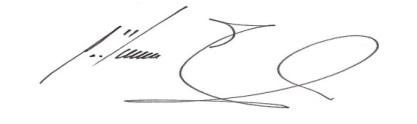 PEDRO ALONSO RIVERA BUSTAMANTERectorSEMANASFECHASGRUPOS CON ACTIVIDAD EN CASA1Del 30 de enero al 3 de febreroGrado 7.1 ,  7.2  y  7.32Del 6 al 10 de febreroGrado 7.4 ,  7.5  y  8.13Del 13 al 17 de febreroGrado 8.2.  8.3  y  8.44Del 20 al 24 de febreroGrado 8.5,  9.1   y  9.25Del 27 de febrero al 3 de marzoGrado 9.3,  9.4  y  9.5